Klaszter Belépési NyilatkozatA cégünk / szervezetünk……………………………….., mint medikai gyártó, fejlesztő, szolgáltató vállalkozás - kéri felvételét a Magyar Medikai Gyártók és Szolgáltatók (MediKlaszter) akkreditált, innovációs szakmai szövetség tagjai közé, és jelen nyilatkozatunkkal vállaljuk:a mindenkori, érvényes alapszabályt magunkra nézve kötelező érvénnyel elfogadjuk,aktív együttműködésre, közreműködésre vállalkozunk,a megállapított belépési és tagdíjat az igénybe vett szolgáltatások megállapodott ellenértékét megfizetjük,Cég | Szervezet neve:Cég | Szervezet neve:CímekSzékhely:CímekTelephely(ek):CímekLevelezési cím:Adószám:Adószám:Telefon(ok):Telefon(ok):Telefax(ok):Telefax(ok):Weblap:Weblap:E-mail(ek):E-mail(ek):Kapcsolattartó(k):Kapcsolattartó(k):Cég (fő) tevékenysége:(a gyártott termékek szolgáltatások listáját, és az előző évi lezárt mérleget kérjük mellékelni.)Cég (fő) tevékenysége:(a gyártott termékek szolgáltatások listáját, és az előző évi lezárt mérleget kérjük mellékelni.)Mellékelt anyagok felsorolása:Mellékelt anyagok felsorolása:cég | szervezet bemutató anyag, pénzügyi beszámoló, (mérleg)cég | szervezet bemutató anyag, pénzügyi beszámoló, (mérleg)Dátum:Aláírás:Ajánló partner neve:Ajánló partner neve:MEDICOR Zrt.MEDICOR Zrt.Dátum:Aláírás: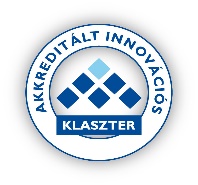 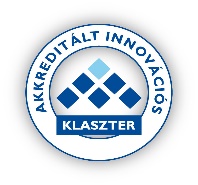 A MediKlaszter tagok elfogadták belépőt tagkéntA MediKlaszter tagok elfogadták belépőt tagkéntDátum:Dátum:A MediKlaszter tagok elfogadták belépőt tagkéntA MediKlaszter tagok elfogadták belépőt tagkéntA MediKlaszter Elnökének igazolása:A MediKlaszter Elnökének igazolása: